Publicado en Valencia el 16/07/2019 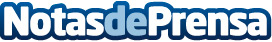 La emotiva campaña "Nuestro Camino de Santiago" finalista en la Noche Mediterránea del MarketingEn la campaña finalista de estos premios, numerosos ciudadanos se ponen en la piel de personas con diversidad funcional y comprueban la encomiable labor de los terapeutas ocupacionalesDatos de contacto:Laura Alejandro644467710Nota de prensa publicada en: https://www.notasdeprensa.es/la-emotiva-campana-nuestro-camino-de-santiago Categorias: Medicina Educación Marketing Sociedad Valencia Infantil E-Commerce Solidaridad y cooperación Recursos humanos Ocio para niños Premios http://www.notasdeprensa.es